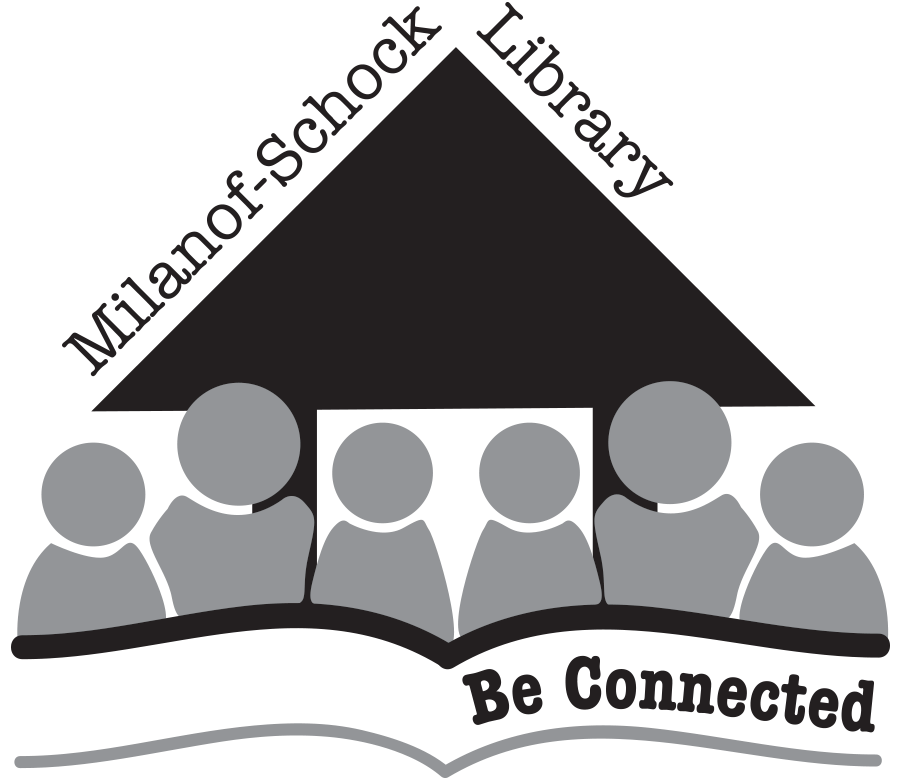 Milanof-Schock Library Volunteer Application1184 Anderson Ferry Rd, Mount Joy, PA 17552*Applicants must be at least 14 years old.Please read and respond to the following statements.I can climb a two-step stool without assistance.   	  YES	  NOI can carry 5 pounds or more.	  YES	  NOI can kneel and reach low and high shelves.	  YES	  NOI enjoy teaching others new skills. 	  YES	  NOI enjoy gardening/yard work. 	  YES	  NOI have worked on PR and or fundraising projects in the past. 	  YES	  NOI would like to be a regularly scheduled volunteer	  YES	  NOI would like to volunteer for occasional events or projects	  YES	  NOWhat is your availability? Applicants are considered for volunteer positions without regard to race, religion, sex, national origin, disability and other characteristics protected by law.I understand that if I am contacted to become a volunteer for the Milanof-Schock Library I will be asked to present a valid form of identification during the initial interview and to sign a confidentiality statement. I further understand that background checks are required (Police Clearance & Child Abuse Clearance) for volunteers aged 18 and older.Signature:  Date: Once you have submitted this application you will be contacted for an interview.  Thank you for your interest in volunteering with the Milanof-Schock Library!Name:Address:Birthdate: (only if under 18 years old)Phone #:eMail Address:Emergency ContactRelationship:Phone #:What led you to want to volunteer at the Library?Do you have any previous library or volunteer experience? If so, where, what and when?Do you have any special interests or skills you could share with us? (Technology, foreign language, etc.)MondayTuesdayWednesdayThursdayFridaySaturdayMorningAfternoonEveningIf you are under 18, we require a parent’s approval to enroll you as a volunteer at the Library. I am the parent of the person named above and he/she has permission to volunteer at the Library.If you are under 18, we require a parent’s approval to enroll you as a volunteer at the Library. I am the parent of the person named above and he/she has permission to volunteer at the Library.If you are under 18, we require a parent’s approval to enroll you as a volunteer at the Library. I am the parent of the person named above and he/she has permission to volunteer at the Library.Parent’s Name (please print)DateParent’s Signature